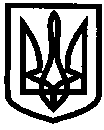 УКРАЇНАУПРАВЛІННЯ ОСВІТИІЗЮМСЬКОЇ МІСЬКОЇ РАДИХАРКІВСЬКОЇ ОБЛАСТІНАКАЗ01.11.2018										№ 410У зв’язку зі зміною керівника групи з централізованого господарського обслуговування закладів та установ освіти та на виконання пункту 16 частини першої статті 18 Кодексу цивільного захисту України, статті 26 Закону України «Про освіту» та пункту 3 розділу 1 Правил пожежної безпеки в Україні, затверджених наказом Міністерства внутрішніх справ України від 30 грудня 2014 року № 1417, зареєстрованих у Міністерстві юстиції України 05 березня 2015 року за № 252/26697, наказу Міністерства освіти і науки України 15 серпня 2016 року № 974 «Про затвердження Правил пожежної безпеки для навчальних закладів та установ системи освіти України», зареєстрованого в Міністерстві юстиції України 08 вересня 2016 року за № 1229/29359, з метою дотримання норм протипожежної безпеки в адміністративній будівлі управління освіти Ізюмської міської ради Харківської областіНАКАЗУЮ:Призначити відповідальним за пожежну безпеку по управлінню освіти Ізюмської міської Харківської області ради начальника господарського відділу групи з централізованого господарського обслуговування закладів та установ освіти Нестерова Віктора Васильовича.Відповідальному за пожежну безпеку начальнику господарського відділу групи з централізованого господарського обслуговування закладів та установ освіти Нестерову В.В.Забезпечити дотримання норм пожежної безпеки в приміщеннях адміністративної будівлі управління освіти.Слідкувати за наявністю засобів пожежогасіння.Проводити інструктажі з пожежної безпеки.Контроль за виконанням даного залишаю за собою.Начальник управління  освіти				О.В.БезкоровайнийРєпінаЗ наказом ознайомлений:Нестеров В.В. _______________Про призначення відповідального за пожежну безпеку по управлінню освіти Ізюмської міської ради   Харківської області